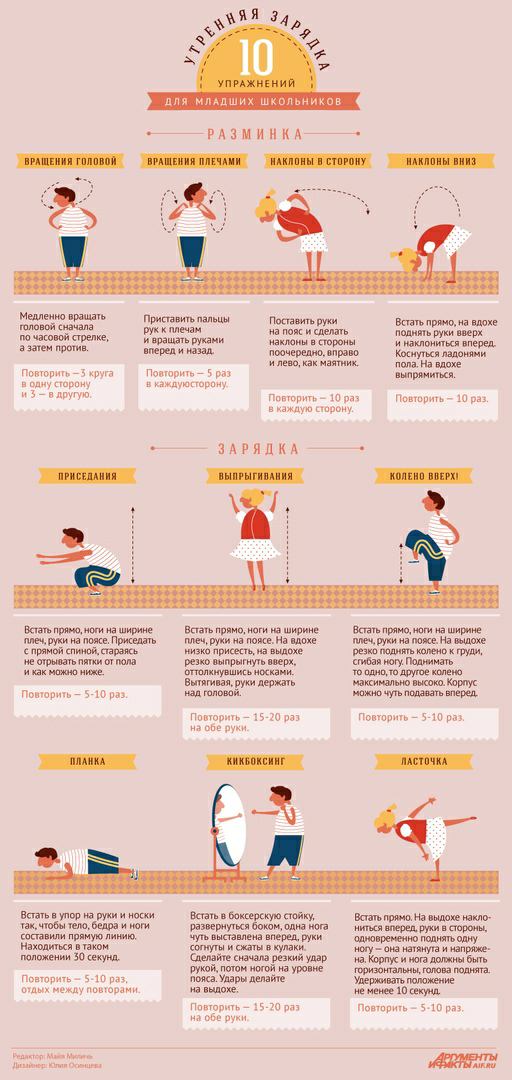 08.05.2020 гПятницаПятницаПятницаПятница08.05.2020 гДля обучающихся по АООП(вариант 6.2)Для обучающихся по АООП(вариант 6.2)Для обучающихся по АООП(вариант 6.2)Для обучающихся по АООП(вариант 6.2)08.05.2020 гМузыкаТема:"Мы помним! Мы гордимся!"Песни военных лет. Гимн России, "Кино идёт, воюет взвод"-повторить.Муз.М.Фрадкина,сл.С.Островского" У деревни Крюково",Муз.Дм.и Дан.Покрасс,сл.Ц.Солодаря"Казаки в Берлине "-слушать.Рекомендую поучаствовать в акции" Окно Победы ",9 мая.08.05.2020 гАФКВыполните следующие упражнения (см. ниже). Снимите видео.08.05.2020 гРусский языкЧисло глаголовhttps://resh.edu.ru/subject/lesson/4401/стр.109, правило. упр.190,192,194.08.05.2020 гОкружающий мирПроект “Музей путешествий”.Наши ближайшие соседи.https://resh.edu.ru/subject/lesson/6075/стр.98-105. Р.т. все задания по данной теме. Проект выполнить к следующей пятнице.08.05.2020 гТехнологияПрезентация: https://infourok.ru/prezentaciya-po-tehnologii-soldat-iz-plastilina-4215484.html  Смотреть презентацию и слепить фигурку солдата из пластилина08.05.2020 гПятницаПятницаПятницаПятница08.05.2020 гДля обучающихся по АООП(вариант 6.3)Для обучающихся по АООП(вариант 6.3)Для обучающихся по АООП(вариант 6.3)Для обучающихся по АООП(вариант 6.3)08.05.2020 гМузыкаТема:"Мы помним! Мы гордимся!"Песни военных лет.Гимн России, "Кино идёт, воюет взвод"-повторить.Муз.М.Фрадкина,сл.С.Островского" У деревни Крюково",Муз.Дм.и Дан.Покрасс,сл.Ц.Солодаря"Казаки в Берлине "-слушать.Рекомендую поучаствовать в акции" Окно Победы ",9 мая.08.05.2020 гАФКВыполните следующие упражнения (см. ниже). Снимите видео08.05.2020 гРусский языкПовторение.Какими бывают слова?Задание на учи.ру.08.05.2020 гОкружающий мирДыхание человека.стр.50-52. Ответить на вопросы. Стихотворение учить не нужно.08.05.2020 гТехнологияПрезентация: https://infourok.ru/prezentaciya-po-tehnologii-soldat-iz-plastilina-4215484.html  Смотреть презентацию и слепить фигурку солдата из пластилина